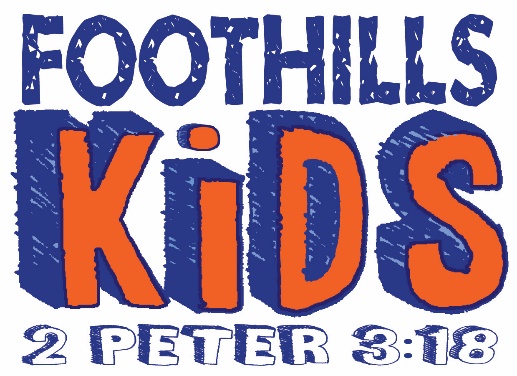 Student Volunteer ApplicationName_________________________________ DOB_______________Email_________________________________ Phone #____________How long have you been attending Foothills?    _____yrs   _____mosWhat kind of personal experience have you had with children?What do you like most about working with children?What area of Foothills Kids are you interested in serving in?_____Check In _____Nursery _____ Preschool _____Kids Church _____Worship _____MediaWhich service/campus would you like to serve in? Molalla           9:00 _____      10:30_____Beavercreek  10:30_____Commitment to serve:_____weekly   _____every other week   _____one Sunday a monthPlease submit 2 completed reference forms (attached).To serve in Foothills Kids you agree also to attend all volunteer meetings. Please read the Foothills Kids Volunteer Guidelines and Procedures Handbook.